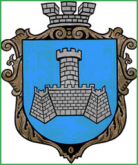 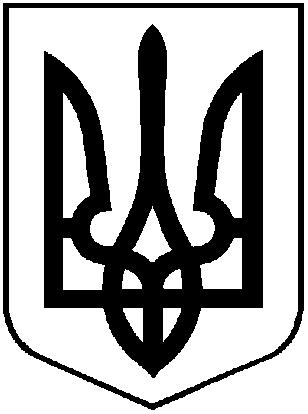                                                   УКРАЇНАХМІЛЬНИЦЬКА МІСЬКА РАДАВІННИЦЬКОЇ ОБЛАСТІ  Р О З П О Р Я Д Ж Е Н Н ЯМІСЬКОГО  ГОЛОВИВід “08”січня   2019  року                                                              №06-рПро утворення керівного комітету з координації та організації роботи щодо імплементації Ініціативи «Громада, дружня до дітей та молоді» Хмільницької міської об'єднаноїтериторіальної громади	На виконання рішення 58 сесії міської ради 7 скликання №1880 від 26.12.2018 року «Про затвердження плану дій з реалізації ініціативи "Громада, дружня до дітей та молоді" та плану моніторингу й оцінки реалізації  плану дій у Хмільницькій міській об'єднаній територіальній громаді на період з 2019 по 2020 роки», керуючись ст. ст. 42,59 Закону України «Про місцеве самоврядування в Україні»:Утворити керівний комітет із координації та організації роботи щодо імплементації Ініціативи «Громада, дружня до дітей та молоді»в Хмільницькій міській об’єднаній територіальній громаді.Затвердити персональний склад керівного комітету з координації та організації роботи щодо імплементації Ініціативи «Громада, дружня до дітей та молоді» згідно додатку 1.Контроль за виконанням цього розпорядження покласти на заступника міського голови з питань діяльності виконавчих органів міської ради СташкаА.В.Міський голова                                                        Редчик С.Б.А.В. СташкоС.П. МаташН.А.БуликоваП.І. Дем’янюкДодаток 1 До Розпорядження міського голови Від 08 січня 2019 року №06-рПерсональний склад керівного комітету з координації та організації роботи щодо імплементації Ініціативи «Громада, дружня до дітей та молоді»Сташко А.В. – заступник міського голови з питань діяльності виконавчих органів міської ради, голова керівного комітету;Коведа Г.І. – начальник управління освіти міської ради,  заступник голови керівного комітету;Дем’янюк П.І. –  начальник відділу у справах сім’ї та молоді, заступник голови керівного комітету;Надкерничний М.С. –  головний спеціаліст відділу у справах сім’ї та молоді міської ради, секретар керівного комітету; Підвальнюк Ю.Г. – начальник управління економічного розвитку та євроінтеграції;Тищенко Т.П. – начальник фінансового управління міської ради;Буликова Н.А.– начальник юридичного відділу міської ради;Литвиненко І.С.– начальник відділу ЖКГ управління ЖКГ та КВ міської ради;Кальянова Н.В. – в.о. старости Соколівського старостинського округу Хмільницької міської об’єднаної територіальної громади.Загниборода М.М.– начальник управління містобудування та архітектури міської ради;Тендерис О.В.–  начальник відділу організаційно кадрової роботи міської ради;Пачевський В.Г.– начальник відділу фізичної культури та спорту міської ради;Цупринюк Ю.С.–  завідувач сектору з питань культури міської ради;Мазур Н.П.– начальник відділу інформаційної діяльності та комунікацій з громадськістю міської ради;Тимошенко І.Я.– начальник управління праці та соціального захисту населення міської ради;Тишкевич Ю.І.–  начальник служби у справах дітей міської ради;Войтенко Т.В.–  директор міського центру соціальних служб сім’ї, дітей та молоді;Рибак О. В. – заступник начальника Хмільницького відділення поліції Калинівського відділу поліції ГУНП у Вінницькій області;Шаталова Л.Ю.– голова постійної комісії з питань духовного відродження, освіти, культури,  молодіжної політики і спорту, депутат міської ради;Кондратовець Ю.Г. – голова постійної комісії з питань планування бюджету, економічного розвитку та  підприємництва;Кубряк О.В. – представник бізнесу міста, депутат міської ради;Цюрпіта О.В. – представник бізнесу міста, депутат міської ради;Валько М.В. – завідувач Хмільницької амбулаторії №1;Бондаренко Д.Г.– голова ГО «Нові активні українці»;Представники молодіжної ради 2 особи;Представники учнівської ради 2 особи.Міський голова                                            Редчик С.Б.